РЕШЕНИЕРассмотрев проект решения Городской Думы Петропавловск-Камчатского городского округа о внесении изменений в решение Городской Думы Петропавловск-Камчатского городского округа от 28.11.2018 № 323-р «О комиссии по противодействию коррупции в Городской Думе Петропавловск-Камчатского городского округа», внесенный председателем Городской Думы Петропавловск-Камчатского городского округа Монаховой Г.В., в соответствии со статьей 29 Устава Петропавловск-Камчатского городского округа, статьей 14 Решения Городской Думы Петропавловск-Камчатского городского округа от 13.07.2018 № 82-нд «О Регламенте Городской Думы Петропавловск-Камчатского городского округа» Городская Дума Петропавловск-Камчатского городского округаРЕШИЛА:1. Внести в решение Городской Думы Петропавловск-Камчатского городского округа от 28.11.2018 № 323-р «О комиссии по противодействию коррупции в Городской Думе Петропавловск-Камчатского городского округа» (далее – решение) следующие изменения:1) пункт 2.2 приложения 1 дополнить абзацем третьим следующего содержания:«В случае временного отсутствия секретаря Комиссии его обязанности большинством голосов присутствующих на заседании Комиссии возлагаются на одного из членов Комиссии.»;2) пункт 2.4 приложения 1 изложить в следующей редакции:«2.4. При возникновении прямой или косвенной личной заинтересованности лица, входящего в состав Комиссии, которая может привести к конфликту интересов при рассмотрении вопроса, включенного в повестку дня заседания Комиссии, оно обязано до начала заседания заявить об этом. В таком случае соответствующее лицо, входящее в состав Комиссии, не принимает участия в рассмотрении указанного вопроса.»;3) наименование раздела 5 приложения 1 изложить в следующей редакции:«5. Права и обязанности председателя, заместителей председателя, секретаря и членов Комиссии»;4) раздел 5 приложения 1 дополнить пунктом 5.4 следующего содержания:«5.4. Секретарь Комиссии:5.4.1 обеспечивает деятельность Комиссии;5.4.2 осуществляет подготовку заседания Комиссии, оформление необходимых материалов;5.4.3 обязан участвовать в деятельности Комиссии, содействовать исполнению ее решений, выполнять поручения Комиссии и ее председателя;5.4.4 участвует в обсуждении всех вопросов, рассматриваемых на заседаниях Комиссии.»;5) в пункте 6.2 приложения 1:после слов «и проведения заседаний Комиссии,» дополнить словами «уведомляет о заседании Комиссии,»после слов «председательствует на заседаниях Комиссии» дополнить словами «, выполняет иные действия в целях реализации настоящего Положения»;6) в пункте 6.3 приложения 1 первое предложение заменить предложением следующего содержания: «Уведомления о проведении заседания Комиссии, подписанные председателем Комиссии, направляются секретарем Комиссии лицам, входящим в состав Комиссии, не позднее 7 календарных дней до даты проведения заседания.»;7) в пункте 6.4 приложения 1 слова «все члены Комиссии» заменить словами «председатель Комиссии, заместители председателя, секретарь и члены Комиссии (далее при совместном упоминании – члены Комиссии)»;8) приложение 2 изложить в редакции согласно приложению к настоящему решению.2. Направить принятое решение в газету «Град Петра и Павла» для опубликования.Приложениек решению Городской ДумыПетропавловск-Камчатского городского округаот 23.06.2021 № 971-р«Приложение 2к решению Городской ДумыПетропавловск-Камчатского городского округаот 28.11.2018 № 323-рСоставкомиссии по противодействию коррупции в Городской Думе Петропавловск-Камчатского городского округа Председатель комиссии:секретарь комиссии: члены комиссии: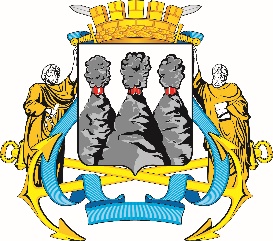 ГОРОДСКАЯ ДУМАПЕТРОПАВЛОВСК-КАМЧАТСКОГО ГОРОДСКОГО ОКРУГАот 23.06.2021 № 971-р39-я сессияг.Петропавловск-КамчатскийО внесении изменений в решение Городской Думы Петропавловск-Камчатского городского округа от 28.11.2018 № 323-р «О комиссии по противодействию коррупции в Городской Думе Петропавловск-Камчатского городского округа»Председатель Городской Думы Петропавловск-Камчатского городского округаГ.В. МонаховаМонахова Г.В.-председатель Городской Думы Петропавловск-Камчатского городского округа;заместители председателя комиссии:заместители председателя комиссии:заместители председателя комиссии:Воровский А.В.-заместитель председателя Городской Думы Петропавловск-Камчатского городского округа, председатель Комитета по местному самоуправлению
и социальной политике;Прудкий Д.А.-заместитель председателя Городской Думы Петропавловск-Камчатского городского округа, председатель Комитета по городскому и жилищно-коммунальному хозяйству;Морозов А.А.-начальник отдела организационной и кадровой работы управления организационно-правового обеспечения работы аппарата Городской Думы Петропавловск-Камчатского городского округа;Борисенко А.А.-депутат Городской Думы Петропавловск-Камчатского городского округа по единому муниципальному избирательному округу;Катрук Т.О.-заместитель руководителя аппарата Городской Думы Петропавловск-Камчатского городского округа – начальник управления организационно-правового обеспечения работы аппарата Городской Думы Петропавловск-Камчатского городского округа;Колядка В.В.-депутат Городской Думы Петропавловск-Камчатского городского округа по единому муниципальному избирательному округу;Кондратенко Г.В.-депутат Городской Думы Петропавловск-Камчатского городского округа по единому муниципальному избирательному округу;Лосев К.Е.-депутат Городской Думы Петропавловск-Камчатского городского округа по единому муниципальному избирательному округу;Наумов А.Б.-депутат Городской Думы Петропавловск-Камчатского городского округа по единому муниципальному избирательному округу;Поплова Н.А.-советник отдела организационной и кадровой работы управления организационно-правового обеспечения работы аппарата Городской Думы Петропавловск-Камчатского городского округа;Шевель Н.М.-руководитель аппарата Городской Думы Петропавловск-Камчатского городского округа.».